Розрахунок ефективності бюджетної програмиРозрахунок основних параметрів оцінки:1)	Розрахунок середнього індексу виконання показників ефективності:І(еф) =(1,000+1,000+0,998+0,978+1,000+1,000+1,000)/7х100=99,72)	Розрахунок середнього індексу виконання показників якості:І(як)=(1,000+0,978+1,000+1,000+1,000)/5*100=99,63)	Розрахунок порівняння результативності бюджетної програми із показниками попередніх періодів:І(еф) баз.=99,7/99,2=1,005Розрахунок кількості набраних балів за параметром порівняння результативності бюджетних програм із показниками попередніх періодів.	Оскільки І1=1,005 що відповідає критерію оцінки І1≥1, то за параметром для даної програми нараховується 25 балів.Визначення ступеню ефективності:	Кінцевий розрахунок загальної ефективності бюджетної програми складається  із загальної суми балів за кожним з параметром оцінки:	Е=(99,7+99,6)+25=224,3 Результати аналізу ефективності бюджетної програми	Отже, при порівнянні отриманого значення зі шкалою оцінки ефективності бюджетних програм можемо зробити висновок, що дана програма має високу ефективність бюджетної програми.Керівник установи головного розпорядника                                        					              		        У.І. Мандрусяк бюджетних коштів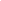 ПоказникиПопередній періодПопередній періодПопередній періодЗвітний періодЗвітний періодЗвітний періодПоказникиЗатвердженоВиконаноВиконання плануЗатвердженоВиконаноВиконання плануЗавдання 11.1 Забезпечення надання початкової музичної освіти з образотворчого мистецтва та художнього промислу1.1 Забезпечення надання початкової музичної освіти з образотворчого мистецтва та художнього промислу1.1 Забезпечення надання початкової музичної освіти з образотворчого мистецтва та художнього промислу1.1 Забезпечення надання початкової музичної освіти з образотворчого мистецтва та художнього промислу1.1 Забезпечення надання початкової музичної освіти з образотворчого мистецтва та художнього промислу1.1 Забезпечення надання початкової музичної освіти з образотворчого мистецтва та художнього промислу1.1 Забезпечення надання початкової музичної освіти з образотворчого мистецтва та художнього промислуПоказник ефективності 1Чисельність учнів на одну педагогічну ставку (осіб)661,000661,000Показник ефективності 2Число педставок на один клас (од.)1,641,600,9761,591,591,000Показник ефективності 3Витрати на навчання одного учня, який отримує освіту в школах естетичного виховання (грн..)18249,1418216,330,99821082,3821047,680,998Показник ефективності 4В тому числі за рахунок батьківської плати (грн.)1022,29991,980,9701189,331163,360,978Показник ефективності 5Середня вартість одного музичного інструмента (грн..)---Показник ефективності 6Середня вартість придбання одного предмету (комп’ютерної, оргтехніки) для ДМШ №2 ім. Г. Грабець10000100001,000---Показник ефективності 7Середня вартість капітального ремонту одного метра погонного внутрішньої системи електричних мереж ДМШ №2 ім. Г. Грабець75,5675,561,000---Показник ефективності 7Середня вартість капітального ремонту одного метра квадратного фасаду ДМШ №2 ім. Г. Грабець106,4106,41,000---1.2 Облаштування засобами дистанційної передачі даних на комерційних вузлах обліку природного газу та коригування проектно-технічної документаціїПоказник ефективності 8Середня вартість облаштування одного газового лічильника засобом дистанційної передачі даних та проведення коригування проектно-технічної документації31800318001,0001.3 Створення і впровадження системи відеоспостереження в школах естетичного вихованняПоказник ефективності 9Середня вартість одного об’єкта створення і впровадження системи відеоспостереження25000250001,000Завдання 2Придбання обладнання для ДМШ №2 ім. Г. Грабець по вул. Чайковського, 22 в м. КоломиїПоказник ефективності 10 Середня вартість облаштування засобами дистанційної передачі даних та коригування проектно-технічної документації22850228501,000Середній рівень виконання плану0,9920,997Показник якості 1Динаміка збільшення чисельності учнів , які отримують освіту у школах естетичного виховання  у плановому періоді по відношенню до фактичного показника попереднього періоду (%)100,0100,01,000100,0100,01,000Показник якості 2Відсоток обсягу батьківської плати за навчання в загальному обсязі видатків  на отримання освіти в школах естетичного виховання ( %)5,935,760,9715,985,850,978Показник якості 3Відсоток забезпеченості обладнанням (комп’ютерною,  оргтехнікою) в ДМШ №2 ім. Г. Грабець (занижений плановий показник тому дані не беруться до уваги)50,090,01,8---Показник якості 4Відсоток забезпеченості капітальним ремонтом внутрішньої системи електричних мереж ДМШ №2 ім. Г. Грабець100,0100,01,000---Показник якості 5Відсоток забезпеченості капітальним ремонтом фасаду ДМШ №2 ім. Г. Грабець40,040,01,000--Показник якості 6Відсоток забезпеченості засобами дистанційної передачі даних на комерційних вузлах обліку природного газу, та проведення коригування проектно-технічної документації100,0100,01,000Показник якості 7Відсоток забезпеченості створення і впровадження системи відеоспостереження100,0100,01,000Показник якості 8 (Придбання обладнання для ДМШ №2 ім. Г. Грабець по вул. Чайковського, 22 в м. Коломиї)Відсоток забезпеченості облаштуванням засобами дистанційної передачі даних на комерційних вузлах обліку природного газу, а також коригування проектно-технічної документації100,0100,01,000Середній рівень виконання плану0,9930,996Ефективність завдання                                                                                                                           0,997*100+0,996*100+25                                                                                                                          0,997*100+0,996*100+25                                                                                                                          0,997*100+0,996*100+25                                                                                                                          0,997*100+0,996*100+25                                                                                                                          0,997*100+0,996*100+25224,3№ з/пНазва підпрограми/завдання бюджетної програмиКількість нарахованих балівКількість нарахованих балівКількість нарахованих балів№ з/пНазва підпрограми/завдання бюджетної програмиВисока ефективністьСередня ефективністьНизька ефективністьШколи естетичного виховання дітейЗавданняЗабезпечення надання початкової музичної освіти з образотворчого мистецтва та художнього промислу224,3Загальний результат оцінки програми224,3